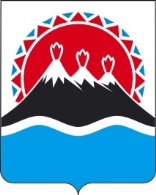 УСТЬ-БОЛЬШЕРЕЦКАЯ 
ТЕРРИТОРИАЛЬНАЯ ИЗБИРАТЕЛЬНАЯ КОМИССИЯ
ПОСТАНОВЛЕНИЕс. Усть-Большерецк

Об утверждении Перечня документов, представляемых в избирательную комиссию кандидатами, избирательными объединениями при проведении выборов депутатов Собраний депутатов городских и сельских поселений Усть-Большерецкого муниципального района
13 сентября 2020 годаВ соответствии со статьей 30, частью 3 статьи 32 Закона Камчатского края "О выборах депутатов представительных органов муниципальных образований в Камчатском крае", постановлениями Избирательной комиссии Камчатского края №99/614 от 16.01.2016; №64/341, № 99/615 от 21.01.2016;  № 104/682 от 14.04.2016;  № 104/683 от 14.01.2016;  №104/684 от 14.04.2016; № 105/698 от 12.05.2016, а также постановлением Избирательной комиссии Камчатского края № 99/613 от 21.01.2016 "О возложении на Усть-Большерецкую территориальную избирательную комиссию полномочий избирательной комиссии Усть-Большерецкого муниципального района»", Усть-Большерецкая территориальная избирательная комиссияп о с т а н о в л я е т:1. Утвердить Перечень документов, представляемых в избирательную комиссию кандидатами, избирательными объединениями при проведении выборов депутатов Собраний депутатов городских и сельских поселений Усть-Большерецкого муниципального района 13 сентября 2020 года  согласно приложению.2.  Контроль над выполнением настоящего постановления возложить на секретаря Усть-Большерецкой территориальной избирательной комиссии Бокову Н.Н.3. Разместить   настоящее   постановление   на   информационных   стендах  Усть-Большерецкой территориальной избирательной комиссии.

ПредседательУсть-Большерецкой территориальнойизбирательной комиссии	Л.Н. УтенышеваСекретарьУсть-Большерецкой территориальнойизбирательной комиссии	Н.Н. БоковаПриложение к постановлению Усть-Большерецкой                                                                                                  территориальной избирательной комиссии                                                                                                     от 25.06.2020 № 88/402Перечень документов, представляемых при проведении выборовдепутатов представительных органов поселений  Усть-Большерецкого  муниципального района в Камчатском крае кандидатами, избирательными объединениями(при проведении выборов депутатов по мажоритарной системе)1. Документы, представляемые кандидатом в окружную избирательную комиссию для уведомления о самовыдвижении(Статьи 30, 31, 34 Закона Камчатского края "О выборах депутатов представительных органов муниципальных образований в Камчатском крае" от 19.12.2011 № 740 – далее Закона о выборах депутатов)1.1. Заявление кандидата о согласии баллотироваться (приложение № 1).1.2. Копия паспорта (отдельных страниц паспорта, определенных Центральной избирательной комиссией Российской Федерации) или документа, заменяющего паспорт гражданина, заверенная кандидатом.1.3. Заверенная кандидатом копия документа об образовании кандидата, подтверждающего сведения, указанные в заявлении кандидата о согласии баллотироваться.1.4. Копия трудовой книжки кандидата, заверенная кандидатом, либо справка с основного места работы, подтверждающая сведения о занимаемой должности (а при отсутствии основного места работы или службы – сведения о роде занятий, т.е. о документально подтвержденной деятельности кандидата, приносящей ему доход, а также статусе неработающего кандидата: пенсионер, безработный, учащийся (с указанием наименования учебного заведения), домохозяйка, временно неработающий). 1.5. Справка от руководящего органа политической партии, ее регионального отделения, иного общественного объединения о принадлежности к партии, иному общественному объединению и статусе в нем, если кандидат указал такие сведения в своем заявлении о согласии баллотироваться.1.6. Справка из представительного органа об исполнении обязанностей депутата на непостоянной основе или копия документа о том, что кандидат является депутатом (представляется в том случае, если кандидат является депутатом).1.7. В случае назначения уполномоченного представителя по финансовым вопросам кандидатом представляются документы в соответствии с разделом 3 Перечня.1.8. Если кандидат менял фамилию или имя, или отчество, - копии соответствующих документов, заверенные кандидатом.Примечание: 1. Документы представляются в окружную избирательную комиссию лично кандидатом. Документы могут быть представлены по просьбе кандидата иными лицами в случаях, если кандидат болен, содержится в местах содержания под стражей подозреваемых и обвиняемых (при этом подлинность подписи кандидата на заявлении в письменной форме должна быть удостоверена нотариально либо администрацией стационарного лечебно-профилактического учреждения, в котором кандидат находится на излечении, администрацией учреждения, в котором содержатся под стражей подозреваемые и обвиняемые).2. Сведения, за исключением сведений о доходах, указываются по состоянию на первое число месяца, в котором осуществлено официальное опубликование (публикация) решения о назначении выборов. Доходы (включая пенсии, пособия, иные выплаты) указываются за год, предшествующий году назначения выборов, полученные от физических и (или) юридических лиц, являющихся налоговыми агентами в соответствии с федеральными законами, организаций, осуществляющих соответствующие выплаты.2. Документы, представляемые кандидатом в окружную избирательную комиссию для уведомления о его выдвижении избирательным объединением(Статьи 30, 32 Закона о выборах депутатов)2.1. Нотариально удостоверенная копия документа о государственной регистрации избирательного объединения (для общественных объединений, за исключением политических партий, – копия устава общественного объединения, заверенная постоянно действующим руководящим органом этого объединения).2.2. Решение съезда (конференции, собрания) избирательного объединения о выдвижении кандидата.2.3. Документ, подтверждающий согласование с соответствующим органом политической партии, иного общественного объединения кандидатуры, выдвигаемой в качестве кандидата, если такое согласование предусмотрено уставом политической партии, иного общественного объединения.2.4. Заявление кандидата о согласии баллотироваться (приложение № 2). 2.5. Копия паспорта (отдельных страниц паспорта, определенных Центральной избирательной комиссией Российской Федерации) или документа, заменяющего паспорт гражданина, заверенная кандидатом или уполномоченным представителем избирательного объединения.2.6. Заверенная кандидатом или уполномоченным представителем избирательного объединения копия документа об образовании кандидата, подтверждающего сведения, указанные в заявлении кандидата о согласии баллотироваться. 2.7. Копия трудовой книжки кандидата, заверенная кандидатом или уполномоченным представителем избирательного объединения, либо справка с основного места работы, подтверждающая сведения о занимаемой должности (а при отсутствии  основного места работы или службы – сведения о роде занятий, т.е. о документально подтвержденной деятельности кандидата, приносящей ему доход, а также статус неработающего кандидата: пенсионер, безработный, учащийся (с указанием наименования учебного заведения), домохозяйка, временно неработающий). 2.8. Справка от руководящего органа политической партии, ее регионального отделения, иного общественного объединения о принадлежности к партии, иному общественному объединению и статусе в нем, если кандидат указал такие сведения в заявлении о согласии баллотироваться.2.9. Справка из представительного органа об исполнении обязанностей депутата на непостоянной основе или копия документа о том, что кандидат является депутатом (представляется в том случае, если кандидат является депутатом).2.10. В случае назначения уполномоченного представителя по финансовым вопросам кандидатом представляются документы в соответствии с разделом 3 Перечня.2.11. Если кандидат менял фамилию или имя, или отчество, - копии соответствующих документов, заверенные кандидатом или уполномоченным представителем избирательного объединения.Примечание: 1. Одно избирательное объединение вправе выдвинуть только одного кандидата в каждом одномандатном избирательном округе. В многомандатном избирательном округе избирательное объединение вправе выдвинуть кандидата на каждый депутатский мандат, подлежащий замещению в этом округе.2. Сведения, за исключением сведений о доходах, указываются по состоянию на первое число месяца, в котором осуществлено официальное опубликование (публикация) решения о назначении выборов. Доходы (включая пенсии, пособия, иные выплаты) указываются за год, предшествующий году назначения выборов, полученные от физических и (или) юридических лиц, являющихся налоговыми агентами в соответствии с федеральными законами, организаций, осуществляющих соответствующие выплаты.3. Документы, представляемые в окружную избирательную комиссию для регистрации уполномоченного представителя кандидата по финансовым вопросам, уполномоченных представителей избирательного объединения(Статья 34 Закона о выборах депутатов)3.1. Заявление кандидата о назначении уполномоченного представителя по финансовым вопросам (приложение № 3).3.2. Заявление уполномоченного представителя по финансовым вопросам кандидата о согласии осуществлять указанную деятельность (приложение № 4).3.3. Копия нотариально удостоверенной доверенности на уполномоченного представителя по финансовым вопросам кандидата (копия указанной доверенности изготавливается в окружной избирательной комиссии в присутствии кандидата, заверяется подписью лица, принявшего документы).3.4. Паспорт уполномоченного представителя по финансовым вопросам кандидата или документ, заменяющий паспорт гражданина Российской Федерации (паспорт предъявляется уполномоченным представителем по финансовым вопросам, копия паспорта или документа, заменяющего паспорт гражданина Российской Федерации, изготавливается в окружной избирательной комиссии и заверяется подписью лица, принявшего документы).3.5. Решение уполномоченного органа избирательного объединения о назначении уполномоченных представителей избирательного объединения (приложение          № 5).3.6. Список назначенных уполномоченных представителей избирательного объединения (приложение № 6).3.7. Заявления граждан о согласии быть уполномоченными представителями избирательного объединения (приложение № 7).4. Документы, представляемые в окружную избирательную комиссиюдля регистрации доверенных лиц (Статья 44 Закона о выборах депутатов)4.1. Заявление кандидата о назначении доверенных лиц (до 10 человек) (приложение № 8).4.2. Заявления граждан о согласии быть доверенными лицами выдвинутого кандидата (приложение № 9).4.3. Приказ (распоряжение) об освобождении от исполнения служебных обязанностей (в том числе на период отпуска) на период осуществления полномочий доверенного лица в отношении государственных или муниципальных служащих, либо его заверенная копия.4.4. Представление о назначении избирательным объединением, выдвинувшим кандидатов, доверенных лиц (до 20 человек) (приложение № 10).4.5. Заявления граждан о согласии быть доверенными лицами избирательного объединения (приложение № 11).Примечание: Доверенными лицами кандидатов, избирательных объединений не могут быть кандидаты, лица, замещающие государственные или выборные муниципальные должности, главы местных администраций, работники аппаратов избирательных комиссий. Государственные и муниципальные служащие могут быть назначены доверенными лицами при условии их освобождения от исполнения служебных обязанностей на период исполнения полномочий доверенного лица. Регистрация доверенного лица, являющегося государственным или муниципальным служащим, осуществляется при условии представления в окружную избирательную комиссию приказа об освобождении его от исполнения служебных обязанностей (в том числе на период отпуска).5. Документы, представляемые для регистрации кандидата(Статьи 35, 36, 37, 38 Закона о выборах депутатов)5.1. Подписные листы с подписями избирателей, собранными в поддержку выдвижения кандидата (представляются согласно приложению 8 к Федеральному закону «Об основных гарантиях избирательных прав и права на участие в референдуме граждан Российской Федерации» в случае, если в поддержку выдвижения кандидата осуществлялся сбор подписей).5.2. Протокол об итогах сбора подписей избирателей в двух экземплярах на бумажном носителе и в машиночитаемом виде (представляется в случае, если в поддержку кандидата осуществлялся сбор подписей) (приложение № 12). 5.3. Сведения об изменениях в данных о кандидате, представленных ранее в соответствии с частями 2-4 статьи 30 Закона о выборах депутатов (приложение       № 13).5.4. Первый финансовый отчет кандидата. 5.5. Две фотографии кандидата размером 3х4 см, без уголка.5.6. Одна фотография кандидата размером 9х12 см (для информационного материала о зарегистрированных кандидатах).Примечание: 1. Выдвижение политической партией, ее региональным отделением или иным структурным подразделением кандидата по одномандатному (многомандатному) избирательному округу считается поддержанным избирателями и не требует сбора подписей избирателей в случае, если федеральный список кандидатов, выдвинутый политической партией, по результатам последних выборов депутатов Государственной Думы Федерального Собрания Российской Федерации был допущен к распределению депутатских мандатов или получил не менее 3 процентов голосов избирателей, принявших участие в голосовании по федеральному избирательному округу.Выдвижение политической партией кандидата по одномандатному (многомандатному) избирательному округу считается поддержанным избирателями и не требует сбора подписей избирателей в случае, если список кандидатов, выдвинутый политической партией, по результатам последних выборов депутатов Законодательного Собрания Камчатского края был допущен к распределению депутатских мандатов или получил не менее 3 процентов голосов избирателей, принявших участие в голосовании по единому избирательному округу.Выдвижение политической партией кандидата по одномандатному (многомандатному) избирательному округу считается поддержанным избирателями и не требует сбора подписей избирателей в случае, если в представительный орган муниципального образования по результатам последних выборов был избран хотя бы один депутат, выдвинутый данной политической партией). Выдвижение политической партией кандидата по одномандатному (многомандатному) избирательному округу считается поддержанным избирателями и не требует сбора подписей избирателей в случае, если по состоянию на день официального опубликования (публикации) решения о назначении выборов кандидат, выдвинутый этой политической партией по одномандатному (многомандатному) избирательному округу и избранный на последних выборах депутатом представительного органа хотя бы одного поселения, входящего в муниципальный район, избран из состава данного представительного органа поселения депутатом представительного органа этого муниципального района. Сбор подписей в поддержку выдвижения кандидата не проводится, если в избирательном округе зарегистрировано менее трех тысяч избирателей (ч. 3 ст. 36 Закона о выборах депутатов).2. Не позднее чем за 1 день до дня заседания избирательной комиссии, на котором должен рассматриваться вопрос о регистрации кандидата, кандидат вправе вносить уточнения и дополнения в документы, содержащие сведения о нем, а избирательное объединение – в документы, содержащие сведения о выдвинутом им кандидате (выдвинутых им кандидатах), а также в иные документы (за исключением подписных листов с подписями избирателей), представленные в избирательную комиссию для уведомления о выдвижении кандидата (кандидатов) и их регистрации, в целях приведения указанных документов в соответствие с требованиями закона, в том числе к их оформлению. Кандидат, избирательное объединение вправе заменить представленный документ только в случае, если он оформлен с нарушением требований закона. В случае отсутствия копии какого-либо документа, представление которой предусмотрено пунктом 22 статьи 33 настоящего Федерального закона, кандидат, избирательное объединение вправе представить ее не позднее чем за 1 день до дня заседания избирательной комиссии, на котором должен рассматриваться вопрос о регистрации кандидата, списка кандидатов. 6. Документы, представляемые при выбытии кандидата, зарегистрированного кандидата, отзыве кандидата(части 10 и 12 статьи 40 Закона о выборах депутатов)6.1. В случае снятия кандидатом, зарегистрированным кандидатом своей кандидатуры он направляет письменное заявление в зарегистрировавшую его окружную избирательную комиссию (приложение № 14).6.2. В случае отзыва кандидата, зарегистрированного кандидата, выдвинутого избирательным объединением, решение уполномоченного на то органа, указанного в уставе политической партии, направляется в зарегистрировавшую кандидата окружную избирательную комиссию (приложение № 15).7. Документы, представляемые при назначении и отзыве члена избирательной комиссии с правом совещательного голоса(Статья 25 Закона о выборах депутатов, пункт 26 статьи 29 Федерального закона "Об основных гарантиях избирательных прав и права на участие в референдуме граждан Российской Федерации")7.1. Заявление кандидата, зарегистрированного кандидата о назначении члена избирательной комиссии с правом совещательного голоса (приложение № 16).7.2. Заявление гражданина о согласии быть членом избирательной комиссии с правом совещательного голоса от кандидата (приложение № 17).7.3. Заявление избирательного объединения, выдвинувшего зарегистрированного кандидата (зарегистрированных кандидатов), о назначении члена избирательной комиссии муниципального образования с правом совещательного голоса (приложение № 18).7.4. Заявление гражданина о согласии быть членом избирательной комиссии с правом совещательного голоса от избирательного объединения (приложение № 19).7.5. Заявление кандидата об отзыве назначенного члена окружной избирательной комиссии, участковой избирательной комиссии с правом совещательного голоса (направляется в соответствующую избирательную комиссию) (приложение № 20);7.6.  Выписка из протокола уполномоченного органа избирательного объединения, выдвинувшего зарегистрированного кандидата (зарегистрированных кандидатов), об отзыве назначенного члена избирательной комиссии муниципального образования с правом совещательного голоса (представляется уполномоченным представителем в избирательную комиссию муниципального образования) (приложение      № 21).Примечание: 1. Членами избирательных комиссий с правом совещательного голоса не могут быть назначены: - лица, не имеющие гражданства Российской Федерации, а также граждане РФ, имеющие гражданство иностранного государства либо вид на жительство или иной документ, подтверждающий право на постоянное проживание гражданина РФ на территории иностранного государства; - граждане РФ, не достигшие возраста 18 лет; - граждане РФ, признанные решением суда, вступившим в законную силу, недееспособными;- депутаты законодательных (представительных) органов государственной власти, органов местного самоуправления; выборные должностные лица, а также высшие должностные лица субъектов РФ (руководители высших исполнительных органов государственной власти субъектов РФ), главы местных администраций; судьи, прокуроры; члены Совета Федерации Федерального Собрания Российской Федерации, работники аппаратов избирательных комиссий, доверенные лица кандидатов, избирательных объединений, а также лица, замещающие командные должности в воинских частях, военных организациях и учреждениях.2. Кандидат, выдвинутый по одномандатному (многомандатному) избирательному округу, со дня представления документов для регистрации вправе назначить одного члена окружной избирательной комиссии с правом совещательного голоса, а в случае регистрации кандидата – по одному члену избирательной комиссии с правом совещательного голоса в каждую нижестоящую избирательную комиссию.3. Избирательное объединение, выдвинувшее зарегистрированного кандидата (зарегистрированных кандидатов) по одномандатному (многомандатному) избирательному округу, вправе назначить одного члена избирательной комиссии муниципального образования с правом совещательного голоса.8. Для обеспечения деятельности наблюдателей(части 8, 8.1, 9 статьи 26 Закона о выборах)8.1. Направление, выданное зарегистрированным кандидатом, избирательным объединением, выдвинувшим зарегистрированного кандидата (зарегистрированных кандидатов), общественным объединением, устав которого предусматривает участие в выборах, о назначении наблюдателя в избирательную комиссию, с указанием сведений, перечисленных в части 8 статьи 26 Закона о выборах депутатов (приложения № 22, № 23).8.2. Список наблюдателей, назначенных зарегистрированным кандидатом, избирательным объединением, выдвинувшим зарегистрированного кандидата (зарегистрированных кандидатов) (приложения № 24, № 25).Примечание: Наблюдателями не могут быть назначены выборные должностные лица, депутаты, высшие должностные лица субъектов Российской Федерации (руководители высших исполнительных органов государственной власти субъектов Российской Федерации), главы местных администраций, лица, находящиеся в их непосредственном подчинении, судьи, прокуроры, члены избирательных комиссий с правом решающего голоса, члены комиссий референдума с правом решающего голоса.При использовании предлагаемых ниже форм линейки и текст под ними могут не воспроизводиться.Приложение № 1к Перечню документов, представляемых припроведении выборов депутатов представительныхорганов Усть-Большерецкого муниципального района в Камчатском крае кандидатами, избирательными объединениямив__________________________(наименование избирательной комиссии)________________________________________________________ЗаявлениеЯ, ___________________________________________________________,(фамилия, имя, отчество кандидата)даю согласие баллотироваться кандидатом в депутаты__________________________________________________________________(наименование представительного органа муниципального образования)по одномандатному (многомандатному) избирательному округу № _____ в порядке самовыдвижения.Обязуюсь в случае избрания прекратить деятельность, несовместимую со статусом депутата_________________________________________________________________.(наименование представительного органа муниципального образования)Подтверждаю, что я не давал(а) согласия какому-либо избирательному объединению на выдвижение меня кандидатом на выборах депутатов ___________________________________________________________________(наименование представительного органа муниципального образования)и не выдвигал(а) свою кандидатуру в порядке самовыдвижения по иному одномандатному (многомандатному) избирательному округу.О себе сообщаю следующие сведения:дата рождения – ____ _________ ______ года, место рождения – __________                                               (день)        (месяц)                  (год)__________________________________________________________________ (указывается место рождения согласно паспорту или документу, заменяющему паспорт гражданина __________________________________________________________________Российской Федерации)адрес места жительства – ____________________________________________(наименование субъекта Российской Федерации, района, города, __________________________________________________________________          иного населенного пункта, улицы, номер дома, корпуса, строения и т.п., квартиры)вид документа – ___________________________________________________(паспорт или документ, заменяющий паспорт гражданина Российской Федерации)данные документа, удостоверяющего личность – ________________________(серия, номер паспорта или документа,__________________________________________________________________заменяющего паспорт гражданина Российской Федерации)выдан – __________________________________________________________(дата выдачи, наименование или код органа, выдавшего паспорт или документ, __________________________________________________________________заменяющий паспорт гражданина Российской Федерации)_________________________________________________________________,ИНН1 – ___________________________ гражданство – __________________(идентификационный номер налогоплательщика
(при наличии)профессиональное образование2 – ____________________________________(сведения о профессиональном образовании (при наличии) с указанием организации, осуществляющей образовательную деятельность, года ее окончания и реквизитов документа об образовании и о квалификации)_____________________________________________________________________________________________________________________________________,__________________________________________________________________основное место работы или службы, занимаемая должность / род занятий –__________________________________________________________________(основное место работы или службы, занимаемая должность (в случае отсутствия основного места работы _________________________________________________________________или службы – род занятий)__________________________________________________________________,__________________________________________________________________сведения об исполнении обязанностей депутата на непостоянной основе и наименование соответствующего __________________________________________________________________представительного органа, депутатом которого является кандидат)_________________________________________________________________,__________________________________________________________________(сведения о судимости кандидата в случае, если у кандидата имелась или имеется судимость; __________________________________________________________________если судимость снята или погашена, также сведения о дате снятия или погашения судимости)_________________________________________________________________,__________________________________________________________________(принадлежность к политической партии либо не более чем к одному общественному объединению,_____________________________________________________________________________________________________________________________________,__________________________________________________________________статус в данной политической партии, данном общественном объединении)_________________________________________________________________________________________________________________________________________________________________________________________________________(дата внесения подписи указывается кандидатом собственноручно)1. При отсутствии идентификационного номера налогоплательщика слова «ИНН –» не воспроизводятся.2. При отсутствии сведений о профессиональном образовании слова «профессиональное образование –» не воспроизводятся.При указании реквизитов документа об образовании и о квалификации указываются наименование документа, его серия и номер.Примечание. 1. Заявление оформляется в рукописном или машинописном виде на бумажном носителе. При этом фамилия, имя, отчество, подпись кандидата и дата ставятся собственноручно в позициях, в отношении которых предусмотрено собственноручное указание.2. Кандидат вправе указать в заявлении свою принадлежность к политической партии либо не более чем к одному иному общественному объединению, зарегистрированному не позднее чем за один год до дня голосования в установленном законом порядке, и свой статус в этой политической партии, этом общественном объединении при условии представления вместе с заявлением документа, подтверждающего указанные сведения и подписанного уполномоченным лицом политической партии, иного общественного объединения либо уполномоченным лицом соответствующего структурного подразделения политической партии, иного общественного объединения.3. Данные о месте рождения и об адресе места жительства указываются в соответствии с паспортом или документом, заменяющим паспорт гражданина Российской Федерации. При этом адрес места жительства должен обязательно содержать наименование субъекта Российской Федерации (подпункт 5 статьи 2 Федерального закона «Об основных гарантиях избирательных прав и права на участие в референдуме граждан Российской Федерации»).4. В строке «вид документа» указывается паспорт или один из документов, заменяющих паспорт гражданина Российской Федерации в соответствии с подпунктом 16 статьи 2 Федерального закона «Об основных гарантиях избирательных прав и права на участие в референдуме граждан Российской Федерации».5. Сведения о судимости кандидата – сведения о когда-либо имевшихся судимостях с указанием номера (номеров) и части (частей), пункта (пунктов), а также наименования (наименований) статьи (статей) Уголовного кодекса Российской Федерации, на основании которой (которых) был осужден кандидат, а также статьи (статей) Уголовного кодекса, принятого в соответствии с Основами уголовного законодательства Союза ССР и союзных республик, статьи (статей) закона иностранного государства, если кандидат был осужден в соответствии с указанными законодательными актами за деяния, признаваемые преступлением действующим Уголовным кодексом Российской Федерации (подпункт 58 статьи 2 Федерального закона «Об основных гарантиях избирательных прав и права на участие в референдуме граждан Российской Федерации»).Если судимость снята или погашена, сведения о судимости, а также, соответственно, слова «, снята» и дата снятия или слова «, погашена» и дата погашения указываются после слов «имелась судимость –». Если судимость не снята и не погашена, сведения о судимости указываются после слов «имеется судимость –».Приложение № 2к Перечню документов, представляемых при  проведении выборов депутатов представительных органов Усть-Большерецкого  муниципального района  в Камчатском крае кандидатами, избирательными объединениямив__________________________(наименование избирательной комиссии)________________________________________________________ЗаявлениеЯ, ___________________________________________________________,(фамилия, имя, отчество кандидата)даю согласие избирательному объединению __________________________________________________________________(наименование избирательного объединения)баллотироваться кандидатом в депутаты__________________________________________________________________(наименование представительного органа муниципального образования)по одномандатному (многомандатному) избирательному округу № _____.Обязуюсь в случае избрания прекратить деятельность, несовместимую со статусом депутата_________________________________________________________________.(наименование представительного органа муниципального образования)Подтверждаю, что я не давал(а) согласия другому избирательному объединению на выдвижение меня кандидатом на выборах депутатов ___________________________________________________________________(наименование представительного органа муниципального образования)и не выдвигал(а) свою кандидатуру в порядке самовыдвижения.О себе сообщаю следующие сведения:дата рождения – ____ _________ ______ года, место рождения – __________                                               (день)        (месяц)                  (год)__________________________________________________________________ (указывается место рождения согласно паспорту или документу, заменяющему паспорт гражданина __________________________________________________________________Российской Федерации)адрес места жительства – ____________________________________________(наименование субъекта Российской Федерации, района, города, __________________________________________________________________ иного населенного пункта, улицы, номер дома, корпуса, строения и т.п., квартиры)вид документа – ___________________________________________________(паспорт или документ, заменяющий паспорт гражданина Российской Федерации)данные документа, удостоверяющего личность – ________________________(серия, номер паспорта или документа,__________________________________________________________________заменяющего паспорт гражданина Российской Федерации)выдан – __________________________________________________________(дата выдачи, наименование или код органа, выдавшего паспорт или документ, __________________________________________________________________заменяющий паспорт гражданина Российской Федерации)_________________________________________________________________,ИНН1 – ___________________________ гражданство – __________________(идентификационный номер налогоплательщика
(при наличии)профессиональное образование2 – ____________________________________(сведения о профессиональном образовании (при наличии) с указанием организации, осуществляющей образовательную деятельность, года ее окончания и реквизитов документа об образовании и о квалификации)_____________________________________________________________________________________________________________________________________________,__________________________________________________________________основное место работы или службы, занимаемая должность / род занятий –__________________________________________________________________(основное место работы или службы, занимаемая должность (в случае отсутствия основного места работы _________________________________________________________________или службы – род занятий)__________________________________________________________________,__________________________________________________________________сведения об исполнении обязанностей депутата на непостоянной основе и наименование соответствующего __________________________________________________________________представительного органа, депутатом которого является кандидат)_________________________________________________________________,__________________________________________________________________(сведения о судимости кандидата в случае, если у кандидата имелась или имеется судимость; __________________________________________________________________если судимость снята или погашена, также сведения о дате снятия или погашения судимости)_________________________________________________________________,__________________________________________________________________(принадлежность к политической партии либо не более чем к одному общественному объединению,_________________________________________________________________________________________________________________________________________,__________________________________________________________________статус в данной политической партии, данном общественном объединении)__________________________________________________________________________________________________________________________________________(дата внесения подписи указывается кандидатом собственноручно)1. При отсутствии идентификационного номера налогоплательщика слова «ИНН –» не воспроизводятся.2. При отсутствии сведений о профессиональном образовании слова «профессиональное образование –» не воспроизводятся.При указании реквизитов документа об образовании и о квалификации указываются наименование документа, его серия и номер.Примечание. 1. Заявление оформляется в рукописном или машинописном виде на бумажном носителе. При этом фамилия, имя, отчество, подпись кандидата и дата ставятся собственноручно в позициях, в отношении которых предусмотрено собственноручное указание.2. Кандидат вправе указать в заявлении свою принадлежность к политической партии либо не более чем к одному иному общественному объединению, зарегистрированному не позднее чем за один год до дня голосования в установленном законом порядке, и свой статус в этой политической партии, этом общественном объединении при условии представления вместе с заявлением документа, подтверждающего указанные сведения и подписанного уполномоченным лицом политической партии, иного общественного объединения либо уполномоченным лицом соответствующего структурного подразделения политической партии, иного общественного объединения.3. Данные о месте рождения и об адресе места жительства указываются в соответствии с паспортом или документом, заменяющим паспорт гражданина Российской Федерации. При этом адрес места жительства должен обязательно содержать наименование субъекта Российской Федерации (подпункт 5 статьи 2 Федерального закона «Об основных гарантиях избирательных прав и права на участие в референдуме граждан Российской Федерации»).4. В строке «вид документа» указывается паспорт или один из документов, заменяющих паспорт гражданина Российской Федерации в соответствии с подпунктом 16 статьи 2 Федерального закона «Об основных гарантиях избирательных прав и права на участие в референдуме граждан Российской Федерации».5. Сведения о судимости кандидата – сведения о когда-либо имевшихся судимостях с указанием номера (номеров) и части (частей), пункта (пунктов), а также наименования (наименований) статьи (статей) Уголовного кодекса Российской Федерации, на основании которой (которых) был осужден кандидат, а также статьи (статей) Уголовного кодекса, принятого в соответствии с Основами уголовного законодательства Союза ССР и союзных республик, статьи (статей) закона иностранного государства, если кандидат был осужден в соответствии с указанными законодательными актами за деяния, признаваемые преступлением действующим Уголовным кодексом Российской Федерации (подпункт 58 статьи 2 Федерального закона «Об основных гарантиях избирательных прав и права на участие в референдуме граждан Российской Федерации»).Если судимость снята или погашена, сведения о судимости, а также, соответственно, слова «, снята» и дата снятия или слова «, погашена» и дата погашения указываются после слов «имелась судимость –». Если судимость не снята и не погашена, сведения о судимости указываются после слов «имеется судимость –».Приложение № 3к Перечню документов, представляемых при  проведении выборов депутатов представительных органов муниципального района в Камчатском крае кандидатами, избирательными объединениямиВ окружную избирательную комиссиюизбирательного округа № ___ от кандидата в депутаты ________________________ (наименование представительного______________________________________________органа муниципального образования) _____________________________________________(фамилия, имя, отчество кандидата в родительном падеже)З а я в л е н и еЯ ______________________________________________, кандидат в депутаты (фамилия, имя, отчество)________________________________________________________________________ (наименование представительного органа муниципального образования)в соответствии с частью 1 статьи 34 Закона Камчатского края «О выборах депутатов представительных органов муниципальных образований в Камчатском крае»,уполномочиваю гражданина ___________________________________________________(фамилия, имя и отчество полностью)паспорт ________________________________, выдан _______________________________,                                                  (серия и номер паспорта)                                                                         (дата выдачи паспорта)проживающего по адресу: _____________________________________________________,                                                                                                   (название населенного пункта, улицы, номер дома, номер квартиры)контактные телефоны _____________________________.быть моим уполномоченным представителем по финансовым вопросам, связанным с моим участием в выборах депутатов _________________________________________          (наименование представительного органа ________________________________________________________________________.муниципального образования)Приложение: заявление о согласии быть уполномоченным представителем кандидата по финансовым вопросам на ____ л.                                                                           	Дата ___________           Подпись кандидата_______________________Приложение № 4к Перечню документов, представляемых при проведении выборов главы муниципального образования кандидатами, избирательными объединениямиЗаявлениеЯ, _____________________________________________________________________,   (фамилия, имя, отчество)дата рождения ______ ______________ _______, адрес места жительства                                        (день)                      (месяц)                           (год)______________________________________________________________________________(наименование субъекта Российской Федерации, район, город, иной населенный пункт, улица, номер дома и квартиры, телефон)______________________________________________________________________________.(серия и номер (номер) паспорта или заменяющего его документа, дата его выдачи)______________________________________________________________________________.(основное место работы или службы (в случае отсутствия основного места работы или службы – род занятий, занимаемая должность)даю согласие быть уполномоченным представителем по финансовым вопросам кандидата в депутаты________________________________________________________________________ (наименование представительного органа муниципального образования)______________________________________________________________________________.(фамилия, имя, отчество кандидата в родительном падеже)Приложение № 5к Перечню документов, представляемых при проведении выборов главы муниципального образования кандидатами, избирательными объединениямиВ избирательную комиссию_______________________________________                              (наименование муниципального образования)_______________________________________ В соответствии со статьей 34 Закона Камчатского края "О выборах депутатов представительных органов муниципальных образований в Камчатском крае" ______________________________________________________________                                                                (наименование избирательного объединения)представляет список уполномоченных представителей избирательного объединения для регистрации их избирательной комиссией                                                                         ___________________________________________________________________(наименование муниципального образования)Основание: решение уполномоченного органа избирательного объединения от «____»_____________ 20__ года.Приложение: Список уполномоченных представителей избирательного объединения и заявления каждого уполномоченного представителя о согласии осуществлять указанную деятельность на ____ листах.Руководитель 
уполномоченного органа
избирательного объединения		_____________		_______________						                         (подпись)			  (инициалы, фамилия)Приложение № 6к Перечню документов, представляемых при  проведении выборов депутатов представительных органов  Усть-Большерецкого муниципального района в Камчатском крае кандидатами, избирательными объединениямиСПИСОКУполномоченных представителей избирательного объединения 
________________________________________________________________________________(наименование избирательного объединения)1.....Приложение № 7к Перечню документов, представляемых при проведении выборов  депутатов представительных органов Усть-Большерецкого  муниципального  района  кандидатами, избирательными объединениямиЗаявлениеЯ, _____________________________________________________________________,   (фамилия, имя, отчество)дата рождения ______ ______________ _______, адрес места жительства                                        (день)                      (месяц)                           (год)______________________________________________________________________________(наименование субъекта Российской Федерации, район, город, иной населенный пункт, улица, номер дома и квартиры, телефон)______________________________________________________________________________.(серия и номер (номер) паспорта или заменяющего его документа, дата его выдачи)______________________________________________________________________________.(основное место работы или службы (в случае отсутствия основного места работы или службы – род занятий, занимаемая должность)даю согласие быть уполномоченным представителем избирательного объединения ________________________________________________________________________ ,(наименование избирательного объединения)выдвинувшего кандидата (кандидатов) в депутаты______________________________________________________________________________.(наименование представительного органа)Приложение № 8к Перечню документов, представляемых при  проведении выборов депутатов представительных органов  Усть-Большерецкого муниципального района в Камчатском крае кандидатами, избирательными объединениямиВ окружную избирательную комиссиюизбирательного округа № ___ от кандидата в депутаты ________________________ (наименование представительного органа______________________________________________муниципального образования) _____________________________________________(фамилия, имя, отчество кандидата в родительном падеже)ЗаявлениеЯ ______________________________________________, кандидат в депутаты                  (фамилия, имя, отчество)________________________________________________________________________ (наименование представительного органа муниципального образования)в соответствии с частью 1 статьи 44 Закона Камчатского края "О выборах депутатов представительных органов муниципальных образований в Камчатском крае", назначаю моими доверенными лицами:1. ______________________________________________________________________,                                                                                                                      (фамилия, имя, отчество)  дата рождения    ____   _____________ ________ года,                                         (число)                    (месяц)                                   (год)2. …3. …Приложение: заявления о согласии быть доверенными лицами кандидата, _______ штук._________________                              _______________        ____________________________  (дата)					  (подпись)		               (инициалы, фамилия)	Приложение № 9к Перечню документов, представляемых при проведении выборов  депутатов представительных органов Усть-Большерецкого муниципального района кандидатами, избирательными объединениямиЗаявлениеЯ, _____________________________________________________________________,   (фамилия, имя, отчество)дата рождения ______ ______________ _______, адрес места жительства                                         (день)                      (месяц)                           (год)______________________________________________________________________________(наименование субъекта Российской Федерации, район, город, иной населенный пункт, улица, номер дома и квартиры, телефон)______________________________________________________________________________.(серия и номер (номер) паспорта или заменяющего его документа, дата его выдачи)______________________________________________________________________________.(основное место работы или службы (в случае отсутствия основного места работы или службы – род занятий, занимаемая должность)даю согласие быть доверенным лицом кандидата в депутаты________________________________________________________________________ (наименование представительного органа муниципального образования)______________________________________________________________________________.(фамилия, имя, отчество кандидата в родительном падеже)Приложение № 10к Перечню документов, представляемых при  проведении выборов депутатов представительных органов Усть-Большерецкого  муниципального  района в Камчатском крае кандидатами, избирательными объединениямиВ окружную избирательную комиссиюизбирательного округа № ___ по выборам депутатов ___________________                                                                  (наименование представительного органа_______________________________________                                        муниципального образования)В соответствии с частью 1 статьи 44 Закона Камчатского края "О выборах депутатов представительных органов муниципальных образований в Камчатском крае"___________________________________________________________________(наименование уполномоченного на то органа избирательного объединения)назначает доверенными лицами избирательного объединения___________________________________________________________________(наименование избирательного объединения)1. ______________________________________________________________________,                                                                                                                      (фамилия, имя, отчество)  дата рождения    ____   _____________ ________ года,                                   (число)                    (месяц)                                   (год)2. …Приложение: заявления о согласии быть доверенными лицам избирательного объединения, _______ штук.Руководитель 
уполномоченного органа
избирательного объединения		_____________		_______________						                         (подпись)			  (инициалы, фамилия)Приложение № 11к Перечню документов, представляемых при проведении выборов  депутатов представительных органов Усть-Большерецкого  муниципального  района кандидатами, избирательными объединениямиЗаявлениеЯ, _____________________________________________________________________, дата рождения  (фамилия, имя, отчество)______ ______________ _______, адрес места жительства ________________________   (день)                      (месяц)                           (год)______________________________________________________________________________(наименование субъекта Российской Федерации, район, город, иной населенный пункт, улица, номер дома и квартиры, телефон)______________________________________________________________________________,(серия и номер (номер) паспорта или заменяющего его документа, дата его выдачи)______________________________________________________________________________,(основное место работы или службы (в случае отсутствия основного места работы или службы – род занятий, занимаемая должность)_____________________________________________________________________________,(находится ли лицо на государственной или муниципальной службе)даю согласие быть доверенным лицом избирательного объединения ______________________________________________________________________________,(наименование избирательного объединения)выдвинувшего кандидата (кандидатов) в депутаты________________________________________________________________________ (наименование представительного органа муниципального образования)Приложение № 12к Перечню документов, представляемых при  проведении выборов депутатов представительных органов  Усть-Большерецкого муниципального района в Камчатском крае кандидатами, избирательными объединениямиПРОТОКОЛОБ ИТОГАХ СБОРА ПОДПИСЕЙ ИЗБИРАТЕЛЕЙВ ПОДДЕРЖКУ КАНДИДАТА В ДЕПУТАТЫ __________________________________________________________________________(наименование представительного органа муниципального образования)"____" ______________ 20___ года__________________________________________________________________________(фамилия, имя, отчество кандидата, № избирательного округа, кем выдвинут)__________________________________________________________________________Кандидат                                            _______________        _______________________                             			                  (подпись)                   (инициалы, фамилия)Приложение № 13к Перечню документов, представляемых при  проведении выборов депутатов представительных органов  Усть-Большерецкого муниципального района в Камчатском крае кандидатами, избирательными объединениямиСВЕДЕНИЯоб изменениях в данных о кандидате__________________________________________________(фамилия, имя, отчество)______________________________________________________________________________, выдвинутом кандидатом в депутаты _______________________________________                               					                             (наименование представительного органа _________________________________________________________________________муниципального образования)В соответствии с пунктом 3 части 1 статьи 38 Закона Камчатского края "О выборах депутатов представительных органов муниципальных образований в Камчатском крае" я, ____________________________________________                                     (фамилия, имя, отчество кандидата)уведомляю окружную избирательную комиссию избирательного округа № ___ по выборам депутатов ________________________________________________                                                                                         (наименование представительного органа муниципального образования)о следующих изменениях в представленных ранее в соответствии с частями 2-4 статьи 30 Закона Камчатского края "О выборах депутатов представительных органов муниципальных образований в Камчатском крае" данных обо мне:Приложение № 14к Перечню документов, представляемых при  проведении выборов депутатов представительных органов  Усть-Большерецкого муниципального района в Камчатском крае кандидатами, избирательными объединениямиЗаявлениеВ соответствии с частью 10 статьи 40 Закона Камчатского края "О выборах депутатов представительных органов муниципальных образований в Камчатском крае" я, _________________________________________________          (Ф.И.О.) __________________, зарегистрированный кандидатом в депутаты __________(дата рождения)_____________________________________________________________________________,(наименование представительного органа муниципального образования)дата регистрации ______________________ снимаю свою кандидатуру в связи     (число, месяц, год)______________________________________________________________________________________________________________________________________.(указать вынуждающие к тому обстоятельства)Примечание. Данное заявление отзыву не подлежит.Приложение № 15к Перечню документов, представляемых при  проведении выборов депутатов представительных органов Усть-Большерецкого муниципального района  в Камчатском крае кандидатами, избирательными объединениямиВЫПИСКА ИЗ ПРОТОКОЛА СЪЕЗДА ПОЛИТИЧЕСКОЙ ПАРТИИВ соответствии с частью 12 статьи 40 Закона Камчатского края "О выборах депутатов представительных органов муниципальных образований в Камчатском крае" ___________________________________________________________________ (наименование политической партии)отзывает кандидата ____________________________________, зарегистрированного                                                                    (фамилия, имя, отчество кандидата в родительном падеже)окружной избирательной комиссией избирательного округа № _____ по выборам депутатов _______________________________________________________________                  (наименование представительного органа муниципального образования)(постановление от ___________ 20__ года № ___ ).Приложение № 16к Перечню документов, представляемых при  проведении выборов депутатов представительных органов Усть-Большерецкого муниципального района в Камчатском крае кандидатами, избирательными объединениямиЗаявлениеВ соответствии с частью 3 статьи 25 Закона Камчатского края "О выборах депутатов представительных органов муниципальных образований в Камчатском крае" я, ______________________________________________________________________________,   (фамилия, имя, отчество кандидата)дата рождения ______ ______________ _______, выдвинутый кандидатом в депутаты                                               (день)                      (месяц)                           (год)_________________________________________________________________________ (наименование представительного органа муниципального образования)назначаю членом избирательной комиссии _________________________________________                    					  (наименование избирательной комиссии (номер избирательного участка)с правом совещательного голоса ___________________________________________,       					                                                 (фамилия, имя, отчество) 	дата рождения _____ ___________ ______, адрес места жительства ________________		       (день)                   (месяц)                     (год) ______________________________________________________________________________(наименование субъекта Российской Федерации, район, город, иной населенный пункт, улица, номер дома и квартиры)______________________________________________________________________________.(вид документа, серия и номер)______________________________________________________________________________.(основное место работы или службы, занимаемая должность)Приложение: заявление о согласии быть членом избирательной комиссии с правом совещательного голоса от кандидата, _____ штук.Приложение № 17к Перечню документов, представляемых припроведении выборов депутатов представительныхорганов Усть-Большерецкого муниципального района в Камчатском крае кандидатами, избирательными объединениямиЗаявлениеЯ, ___________________________________________________________, дата рождения  (фамилия, имя, отчество)______ ______________ _______, адрес места жительства ________________________   (день)                      (месяц)                           (год)______________________________________________________________________________(наименование субъекта Российской Федерации, район, город, иной населенный пункт, улица, номер дома и квартиры, телефон)______________________________________________________________________________.(серия и номер (номер) паспорта или заменяющего его документа, дата его выдачи)______________________________________________________________________________.(основное место работы или службы (в случае отсутствия основного места работы или службы – род занятий, занимаемая должность)даю согласие быть членом избирательной комиссии _________________________________                    					 		          (наименование избирательной комиссии __________________________________________________ с правом совещательного голоса(номер избирательного участка)от кандидата в депутаты ____________________________________________________            (наименование представительного органа муниципального образования)______________________________________________.                    (фамилия, имя, отчество кандидата в родительном падеже)Приложение № 18к Перечню документов, представляемых при  проведении выборов депутатов представительных органов Усть-Большерецкого  муниципального района в Камчатском крае кандидатами, избирательными объединениямиВЫПИСКА ИЗ ПРОТОКОЛА
уполномоченного органа избирательного объединения
Приложение: заявление о согласии быть членом избирательной комиссии с правом совещательного голоса от избирательного объединения.Приложение № 19к Перечню документов, представляемых припроведении выборов депутатов представительныхорганов Усть-Большерецкого муниципального района в Камчатском крае кандидатами, избирательными объединениямиЗаявлениеЯ, ___________________________________________________________, дата рождения  (фамилия, имя, отчество)______ ______________ _______, адрес места жительства ________________________   (день)                      (месяц)                           (год)______________________________________________________________________________(наименование субъекта Российской Федерации, район, город, иной населенный пункт, улица, номер дома и квартиры, телефон)______________________________________________________________________________.(серия и номер (номер) паспорта или заменяющего его документа, дата его выдачи)______________________________________________________________________________.(основное место работы или службы (в случае отсутствия основного места работы или службы – род занятий, занимаемая должность)даю согласие быть членом избирательной комиссии _________________________________                    					 		          (наименование избирательной комиссии __________________________________________________ с правом совещательного голосамуниципального образования)от избирательного объединения ______________________________________________            (наименование избирательного объединения)______________________________________________________________________________.Приложение № 20к Перечню документов, представляемых при  проведении выборов депутатов представительных органов  Усть-Большерецкого муниципального  района в Камчатском крае кандидатами, избирательными объединениямиЗаявлениеВ соответствии с пунктом 26 статьи 29 Федерального закона "Об основных гарантиях избирательных прав и права на участие в референдуме граждан Российской Федерации" я, ____________________________________________,                                                                (фамилия, имя, отчество кандидата)зарегистрированный _____ ___________ _______ года кандидатом в депутаты                                                             (день)                  (месяц)                       (год)_________________________________________________________________________ (наименование представительного органа муниципального образования)отзываю назначенного члена __________________________________________  (наименование избирательной комиссии,_____________________________________ избирательной комиссии с правом                                  номер избирательного участка)совещательного голоса _________________________________  дата рождения						     (фамилия, имя, отчество) _____ ___________ _____, адрес места жительства ________________________    (день)                  (месяц)                   (год)    _________________________________________________________________________(район, город, иной населенный пункт, улица, номер дома и квартиры)_________________________________________________________________________(вид документа, серия и номер)___________________        ________________                         (подпись)                                                (инициалы, фамилия)                                                      Дата ______________Приложение № 21к Перечню документов, представляемых при  проведении выборов депутатов представительных органов Усть-Большерецкого  муниципального района в Камчатском крае кандидатами, избирательными объединениямиВЫПИСКА ИЗ ПРОТОКОЛА
уполномоченного органа избирательного объединения
Приложение № 22к Перечню документов, представляемых при  проведении выборов депутатов представительных органов Усть-Большерецкого муниципального района в Камчатском крае кандидатами, избирательными объединениямиНАПРАВЛЕНИЕВ соответствии со статьей 26 Закона Камчатского края "О выборах депутатов представительных органов муниципальных образований в Камчатском крае" я, ___________________________________________________________________,(фамилия, имя, отчество кандидата)зарегистрированный  _____ _______________ ________ года кандидатом в депутаты                                                                (день)                        (месяц)                           (год)_________________________________________________________________________ (наименование представительного органа муниципального образования)направляю наблюдателем___________________________________________________________________(наименование избирательной комиссии (номер избирательного участка) ________________________________________________________________________(фамилия, имя, отчество)адрес места жительства _____________________________________________________________________________________________________________________________(город, иной населенный пункт, улица, номер дома и квартиры, номер телефона)_________________________________________________________________________(вид документа, серия и номер)	Уведомляю об отсутствии ограничений, предусмотренных частью 5 статьи 26 Закона Камчатского края "О выборах депутатов представительных органов муниципальных образований в Камчатском крае".  ___________________       ________________                        (подпись)                                               (инициалы, фамилия)                                                              Дата ______________Приложение № 23к Перечню документов, представляемых при  проведении выборов депутатов представительных органов  Усть-Большерецкого муниципального района в Камчатском крае кандидатами, избирательными объединениямиНАПРАВЛЕНИЕВ соответствии со статьей 26 Закона Камчатского края "О выборах депутатов представительных органов муниципальных образований в Камчатском крае" избирательное объединение  __________________________________________________________________,(наименование избирательного объединения)выдвинувшее зарегистрированного кандидата (зарегистрированных кандидатов)       в депутаты _______________________________________________________________ (наименование представительного органа муниципального образования)направляет наблюдателем___________________________________________________________________(наименование избирательной комиссии (номер избирательного участка) ________________________________________________________________________(фамилия, имя, отчество)адрес места жительства _____________________________________________________________________________________________________________________________(город, иной населенный пункт, улица, номер дома и квартиры, номер телефона)_________________________________________________________________________(вид документа, серия и номер)	Уведомляем об отсутствии ограничений, предусмотренных частью 5 статьи 26 Закона Камчатского края "О выборах депутатов представительных органов муниципальных образований в Камчатском крае".Руководитель 
уполномоченного органа
избирательного объединения		_____________		_______________						                         (подпись)			  (инициалы, фамилия)                                                              Дата ______________Приложение № 24к Перечню документов, представляемых при  проведении выборов депутатов представительных органов Усть-Большерецкого  муниципального района в Камчатском крае кандидатами, избирательными объединениямиСПИСОК наблюдателей, назначенных зарегистрированным кандидатом в депутаты__________________________________________________________________________________(наименование представительного органа муниципального образования)___________________________________________________________(фамилия, имя, отчество кандидата)___________________       ________________                        (подпись)                                               (инициалы, фамилия)                                                                                                             Дата ______________Примечание. 1. В соответствии с пунктом 4 статьи 30 Федерального закона "Об основных гарантиях избирательных прав и права на участие в референдуме граждан Российской Федерации" зарегистрированный кандидат вправе назначить в каждую комиссию не более двух наблюдателей, которые имеют право поочередно осуществлять наблюдение в помещении для голосования. Одно и то же лицо может быть назначено наблюдателем только в одну комиссию.2. В соответствии с пунктами 71 и 8 статьи 30 Федерального закона "Об основных гарантиях избирательных прав и права на участие в референдуме граждан Российской Федерации" зарегистрированный кандидат, назначивший наблюдателей в участковые комиссии, не позднее чем за три дня до дня голосования (досрочного голосования) представляет список назначенных наблюдателей в соответствующую избирательную комиссию муниципального образования; в участковую комиссию направление может быть представлено только наблюдателем, указанным в данном списке. Приложение № 25к Перечню документов, представляемых при  проведении выборов депутатов представительных органов Усть-Большерецкого муниципального района в Камчатском крае кандидатами, избирательными объединениямиСПИСОК наблюдателей, назначенных избирательным объединением, выдвинувшим зарегистрированного кандидата (зарегистрированных кандидатов) в депутаты__________________________________________________________________________________(наименование представительного органа муниципального образования)___________________________________________________________(наименование избирательного объединения)Руководитель 
уполномоченного органа
избирательного объединения		_____________		_______________						                         (подпись)			  (инициалы, фамилия)                                                              Дата ______________Примечание. 1. В соответствии с пунктом 4 статьи 30 Федерального закона "Об основных гарантиях избирательных прав и права на участие в референдуме граждан Российской Федерации" избирательное объединение вправе назначить в каждую комиссию не более двух наблюдателей, которые имеют право поочередно осуществлять наблюдение в помещении для голосования. Одно и то же лицо может быть назначено наблюдателем только в одну комиссию.2. В соответствии с пунктами 71 и 8 статьи 30 Федерального закона "Об основных гарантиях избирательных прав и права на участие в референдуме граждан Российской Федерации" избирательное объединение, назначившее наблюдателей в участковые комиссии, не позднее чем за три дня до дня голосования (досрочного голосования) представляет список назначенных наблюдателей в соответствующую избирательную комиссию муниципального образования; в участковую комиссию направление может быть представлено только наблюдателем, указанным в данном списке. «25»июня2020г№88/402(подпись собственноручно)(фамилия, имя, отчество указываются кандидатом собственноручно)(подпись собственноручно)(фамилия, имя, отчество указываются кандидатом собственноручно)Кандидату в депутаты _____________________________________________________________________________   (наименование представительного органа муниципального образования)от _______________________________________(фамилия, имя, отчество в родительном падеже)_______________         (подпись)_______________________
        (инициалы, фамилия)Дата _______________МПизбирательного объединения № п/пФамилия, имя, отчествоДата рожденияВид документа, серия, номер, дата выдачиМесто работы, должность
(род занятий)Адрес места жительстваТелефон 1234567Руководителю избирательного объединения _____________________________________________________________________________   (наименование избирательного объединения)от _______________________________________(фамилия, имя, отчество в родительном падеже)_______________         (подпись)_______________________
        (инициалы, фамилия)Дата _______________вид документавид документа____________________ ,____________________ ,____________________ ,____________________ ,серия документасерия документасерия документасерия документа____________________ ,____________________ ,____________________ ,номер____________________________ ,____________________________ ,____________________________ ,____________________________ ,____________________________ ,дата выдачидата выдачидата выдачи________________________ ,________________________ ,________________________ ,________________________ ,основное место работы или службы, должность, род занятийосновное место работы или службы, должность, род занятийосновное место работы или службы, должность, род занятийосновное место работы или службы, должность, род занятийосновное место работы или службы, должность, род занятийосновное место работы или службы, должность, род занятийосновное место работы или службы, должность, род занятийосновное место работы или службы, должность, род занятийосновное место работы или службы, должность, род занятийосновное место работы или службы, должность, род занятийосновное место работы или службы, должность, род занятийосновное место работы или службы, должность, род занятий(наименование основного(наименование основного(наименование основного(наименование основного(наименование основного(наименование основногоместа работы или службы, должность, при их отсутствии – род занятий)места работы или службы, должность, при их отсутствии – род занятий)места работы или службы, должность, при их отсутствии – род занятий)места работы или службы, должность, при их отсутствии – род занятий)места работы или службы, должность, при их отсутствии – род занятий)места работы или службы, должность, при их отсутствии – род занятий)места работы или службы, должность, при их отсутствии – род занятий)места работы или службы, должность, при их отсутствии – род занятий)места работы или службы, должность, при их отсутствии – род занятий)места работы или службы, должность, при их отсутствии – род занятий)места работы или службы, должность, при их отсутствии – род занятий)места работы или службы, должность, при их отсутствии – род занятий)места работы или службы, должность, при их отсутствии – род занятий)(находится ли лицо на государственной или муниципальной службе)(находится ли лицо на государственной или муниципальной службе)(находится ли лицо на государственной или муниципальной службе)(находится ли лицо на государственной или муниципальной службе)(находится ли лицо на государственной или муниципальной службе)(находится ли лицо на государственной или муниципальной службе)(находится ли лицо на государственной или муниципальной службе)(находится ли лицо на государственной или муниципальной службе)(находится ли лицо на государственной или муниципальной службе)(находится ли лицо на государственной или муниципальной службе)(находится ли лицо на государственной или муниципальной службе)(находится ли лицо на государственной или муниципальной службе)(находится ли лицо на государственной или муниципальной службе)адрес места жительстваадрес места жительстваадрес места жительстваадрес места жительстваадрес места жительства(наименование субъекта Российской Федерации, район, город, иной населенный(наименование субъекта Российской Федерации, район, город, иной населенный(наименование субъекта Российской Федерации, район, город, иной населенный(наименование субъекта Российской Федерации, район, город, иной населенный(наименование субъекта Российской Федерации, район, город, иной населенный(наименование субъекта Российской Федерации, район, город, иной населенный(наименование субъекта Российской Федерации, район, город, иной населенный(наименование субъекта Российской Федерации, район, город, иной населенный(наименование субъекта Российской Федерации, район, город, иной населенный________________________________________________________________________________,________________________________________________________________________________,________________________________________________________________________________,________________________________________________________________________________,________________________________________________________________________________,________________________________________________________________________________,________________________________________________________________________________,________________________________________________________________________________,________________________________________________________________________________,________________________________________________________________________________,________________________________________________________________________________,________________________________________________________________________________,________________________________________________________________________________,                                                                         пункт, улица, дом, корпус, квартира)контактные телефоны: ________________________________________________.                                                                         пункт, улица, дом, корпус, квартира)контактные телефоны: ________________________________________________.                                                                         пункт, улица, дом, корпус, квартира)контактные телефоны: ________________________________________________.                                                                         пункт, улица, дом, корпус, квартира)контактные телефоны: ________________________________________________.                                                                         пункт, улица, дом, корпус, квартира)контактные телефоны: ________________________________________________.                                                                         пункт, улица, дом, корпус, квартира)контактные телефоны: ________________________________________________.                                                                         пункт, улица, дом, корпус, квартира)контактные телефоны: ________________________________________________.                                                                         пункт, улица, дом, корпус, квартира)контактные телефоны: ________________________________________________.                                                                         пункт, улица, дом, корпус, квартира)контактные телефоны: ________________________________________________.                                                                         пункт, улица, дом, корпус, квартира)контактные телефоны: ________________________________________________.                                                                         пункт, улица, дом, корпус, квартира)контактные телефоны: ________________________________________________.                                                                         пункт, улица, дом, корпус, квартира)контактные телефоны: ________________________________________________.                                                                         пункт, улица, дом, корпус, квартира)контактные телефоны: ________________________________________________.Кандидату в депутаты _____________________________________________________________________________   (наименование представительного органа муниципального образования)от _______________________________________(фамилия, имя, отчество в родительном падеже)_______________         (подпись)_______________________
        (инициалы, фамилия)Дата _______________вид документавид документа____________________ ,____________________ ,____________________ ,____________________ ,серия документасерия документасерия документасерия документа____________________ ,____________________ ,____________________ ,номер____________________________ ,____________________________ ,____________________________ ,____________________________ ,____________________________ ,дата выдачидата выдачидата выдачи________________________ ,________________________ ,________________________ ,________________________ ,основное место работы или службы, должность, род занятийосновное место работы или службы, должность, род занятийосновное место работы или службы, должность, род занятийосновное место работы или службы, должность, род занятийосновное место работы или службы, должность, род занятийосновное место работы или службы, должность, род занятийосновное место работы или службы, должность, род занятийосновное место работы или службы, должность, род занятийосновное место работы или службы, должность, род занятийосновное место работы или службы, должность, род занятийосновное место работы или службы, должность, род занятийосновное место работы или службы, должность, род занятий(наименование основного(наименование основного(наименование основного(наименование основного(наименование основного(наименование основногоместа работы или службы, должность, при их отсутствии – род занятий)места работы или службы, должность, при их отсутствии – род занятий)места работы или службы, должность, при их отсутствии – род занятий)места работы или службы, должность, при их отсутствии – род занятий)места работы или службы, должность, при их отсутствии – род занятий)места работы или службы, должность, при их отсутствии – род занятий)места работы или службы, должность, при их отсутствии – род занятий)места работы или службы, должность, при их отсутствии – род занятий)места работы или службы, должность, при их отсутствии – род занятий)места работы или службы, должность, при их отсутствии – род занятий)места работы или службы, должность, при их отсутствии – род занятий)места работы или службы, должность, при их отсутствии – род занятий)места работы или службы, должность, при их отсутствии – род занятий)(находится ли лицо на государственной или муниципальной службе)(находится ли лицо на государственной или муниципальной службе)(находится ли лицо на государственной или муниципальной службе)(находится ли лицо на государственной или муниципальной службе)(находится ли лицо на государственной или муниципальной службе)(находится ли лицо на государственной или муниципальной службе)(находится ли лицо на государственной или муниципальной службе)(находится ли лицо на государственной или муниципальной службе)(находится ли лицо на государственной или муниципальной службе)(находится ли лицо на государственной или муниципальной службе)(находится ли лицо на государственной или муниципальной службе)(находится ли лицо на государственной или муниципальной службе)(находится ли лицо на государственной или муниципальной службе)адрес места жительстваадрес места жительстваадрес места жительстваадрес места жительстваадрес места жительства(наименование субъекта Российской Федерации, район, город, иной населенный(наименование субъекта Российской Федерации, район, город, иной населенный(наименование субъекта Российской Федерации, район, город, иной населенный(наименование субъекта Российской Федерации, район, город, иной населенный(наименование субъекта Российской Федерации, район, город, иной населенный(наименование субъекта Российской Федерации, район, город, иной населенный(наименование субъекта Российской Федерации, район, город, иной населенный(наименование субъекта Российской Федерации, район, город, иной населенный(наименование субъекта Российской Федерации, район, город, иной населенный________________________________________________________________________________,________________________________________________________________________________,________________________________________________________________________________,________________________________________________________________________________,________________________________________________________________________________,________________________________________________________________________________,________________________________________________________________________________,________________________________________________________________________________,________________________________________________________________________________,________________________________________________________________________________,________________________________________________________________________________,________________________________________________________________________________,________________________________________________________________________________,                                                                         пункт, улица, дом, корпус, квартира)Контактные телефоны: ________________________________________________.                                                                         пункт, улица, дом, корпус, квартира)Контактные телефоны: ________________________________________________.                                                                         пункт, улица, дом, корпус, квартира)Контактные телефоны: ________________________________________________.                                                                         пункт, улица, дом, корпус, квартира)Контактные телефоны: ________________________________________________.                                                                         пункт, улица, дом, корпус, квартира)Контактные телефоны: ________________________________________________.                                                                         пункт, улица, дом, корпус, квартира)Контактные телефоны: ________________________________________________.                                                                         пункт, улица, дом, корпус, квартира)Контактные телефоны: ________________________________________________.                                                                         пункт, улица, дом, корпус, квартира)Контактные телефоны: ________________________________________________.                                                                         пункт, улица, дом, корпус, квартира)Контактные телефоны: ________________________________________________.                                                                         пункт, улица, дом, корпус, квартира)Контактные телефоны: ________________________________________________.                                                                         пункт, улица, дом, корпус, квартира)Контактные телефоны: ________________________________________________.                                                                         пункт, улица, дом, корпус, квартира)Контактные телефоны: ________________________________________________.                                                                         пункт, улица, дом, корпус, квартира)Контактные телефоны: ________________________________________________.МПизбирательного объединения Избирательному объединению_______________________________________(наименование избирательного объединения)__________________________________________(фамилия, имя, отчество)от _______________________________________(фамилия, имя, отчество в родительном  падеже)_______________         (подпись)_______________________
        (инициалы, фамилия)Дата _______________№ п/пПапкаКоличество листовКоличество подписей12341.2.3.Итого:(содержание изменений данных о кандидате)_______________          (подпись)________________________           (инициалы, фамилия)Дата ____________________В окружную избирательную комиссиюизбирательного округа № ___ по выборам депутатов _____________________                                                                      (наименование представительного органа________________________________________ муниципального образования)от кандидата (зарегистрированного кандидата) ____________________________________________(ф.и.о. в родительном падеже)_______________          (подпись)________________________           (инициалы, фамилия)Дата ____________________«_____» _____________ 20__ годаЧисло зарегистрированных делегатов съезда _____________Число делегатов, необходимое для принятия решения в соответствии с порядком принятия решения, указанном в уставе политической партии, _____________________________________Руководитель избирательного объединения___________         _______________          (подпись)                              (инициалы, фамилия)Дата ________________________
МП избирательного объединения В окружную избирательную комиссиюизбирательного округа № ___по выборам депутатов _____________________                                                               (наименование представительного органа________________________________________муниципального образования)илиВ участковую избирательную комиссиюизбирательного участка № _____от кандидата в депутаты ___________________                                                                    (наименование представительного органа________________________________________муниципального образования)_______________________________________(фамилия, имя, отчество кандидата  в родительном  падеже)_______________         (подпись)_______________________
        (инициалы, фамилия)Дата _______________Кандидату в депутаты _____________________                                                                    (наименование представительного органа________________________________________муниципального образования)от _______________________________________(фамилия, имя, отчество в родительном  падеже)_______________         (подпись)_______________________
        (инициалы, фамилия)Дата _______________(наименование)" ___ " __________ 20__ г. № _______Количество членов уполномоченного 
органа _______________________________Количество присутствующих ____________Количество членов уполномоченного органа, необходимое для принятия решения в соответствии с уставом политической партии
________________________________________В соответствии с частью 3 статьи 25 Закона Камчатского края "О выборах депутатов представительных органов муниципальных образований в Камчатском крае" уполномоченный орган избирательного объединения __________________________________________________________________________________________(наименование)решил: назначить членом избирательной комиссии __________________________                                                                                                                                                         (наименование избирательной комиссии ___________________________ с правом совещательного голоса от политической                муниципального образования)партии______________________________________________________________________                (наименование)(фамилия, имя, отчество, дата рождения, серия и номер паспортаили заменяющего его документа и дата его выдачи,адрес места жительства, основное место работы или службы,занимаемая должность, статус в политической партии (блоке)(номер телефона)Руководитель избирательного объединения      ______________	       __________________                 (подпись)                      (инициалы, фамилия) МП 
избирательного объединенияИзбирательному объединению _____________________________________                         (наименование избирательного объединения)________________________________________от _______________________________________(фамилия, имя, отчество в родительном падеже)_______________         (подпись)_______________________
        (инициалы, фамилия)Дата _______________В окружную избирательную комиссиюизбирательного округа № ___по выборам депутатов _____________________                                                               (наименование представительного органа________________________________________муниципального образования)илиВ участковую избирательную комиссиюизбирательного участка № _____от кандидата в депутаты ___________________                                                                    (наименование представительного органа________________________________________муниципального образования)_______________________________________(фамилия, имя, отчество кандидата в родительном падеже)(наименование)" ___ " __________ 20__ г. № _______Количество членов уполномоченного 
органа _______________________________Количество присутствующих ____________Количество членов уполномоченного органа, необходимое для принятия решения в соответствии с уставом политической партии 
________________________________________В соответствии с пунктом 26 статьи 29 Федерального закона "Об основных гарантиях избирательных прав и права на участие в референдуме граждан Российской Федерации" уполномоченный орган избирательного объединения _______________________________________________________________________(наименование)решил: отозвать назначенного членом избирательной комиссии _______________________________________________________________________(наименование избирательной комиссии муниципального образования) с правом совещательного голоса от политической партии _____________________________________________________________________________(наименование)(фамилия, имя, отчество, дата рождения, серия и номер паспортаили заменяющего его документа и дата его выдачи,адрес места жительства, основное место работы или службы,занимаемая должность, статус в политической партии (блоке)Руководитель избирательного объединения   ________________     ___________________                (подпись)                      (инициалы, фамилия,) МП 
избирательного объединенияВ участковую избирательную комиссиюизбирательного участка № _____от зарегистрированного кандидата в депутаты ______________________________________________ (наименование представительного органа________________________________________муниципального образования)_______________________________________(фамилия, имя, отчество кандидата)В участковую избирательную комиссиюизбирательного участка № _____от избирательного объединения ________________________________________ (наименование избирательного объединения)________________________________________МПизбирательного объединения В избирательную комиссию________________________________________ (наименование муниципального образования)от зарегистрированного кандидата в депутаты ______________________________________________ (наименование представительного органа________________________________________муниципального образования)_______________________________________(фамилия, имя, отчество кандидата)№ п/пФамилия, имя, отчество наблюдателяАдрес места жительства наблюдателяНомер избирательного участка (наименование комиссии), куда направлен наблюдатель1.2.…В избирательную комиссию________________________________________ (наименование муниципального образования)от избирательного объединения ________________________________________ (наименование избирательного объединения)________________________________________№ п/пФамилия, имя, отчество наблюдателяАдрес места жительства наблюдателяНомер избирательного участка (наименование комиссии), куда направлен наблюдатель1.2.…МПизбирательного объединения 